 RIMI TARNIJAPORTAAL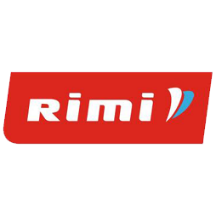 VOLITATUD KASUTAJATE MÄÄRAMISE ANKEETOma ettevõtte töötajatele RIMI tarnijaportaali juurdepääsu saamiseks esitage allpool nõutud andmed ja saatke ankeet e-posti aadressil iRimi@rimibaltic.com.NB! Kasutajakontod luuakse alles siis, kui RIMI on allkirjastatud dokumendid e-postiga kätte saanud.Ettevõtja nimi (edaspidi tarnija): Tarnija nimetab allpool nimetatud isikud RIMI tarnijaportaali volitatud kasutajateks, määrab neile kas täieõigusliku kasutaja või piiratud kasutaja oleku ning kinnitab järgmist:- töötaja/töötajad on tarnija töötajad või tarnija alltöövõtja töötajad;- töötajal/töötajatel on õigustatud vajadus teabele ning neil on volitus RIMI tarnijaportaali kasutada. Täieõigusliku kasutaja oleku korral on neil ka õigus tarnija nimel RIMI tarnijaportaalis õiguslikult siduvaid lepinguid (või nende lisasid) sõlmida;- töötajat/töötajaid on nõuetekohaselt teavitatud nende isikuandmete (nimi, perekonnanimi, amet, töö e-posti aadress, telefoninumber) RIMI-le esitamisest;- tarnija teavitab RIMI viivitamatult, kui allpool nimetatud töötaja(te) olek muutub;- tarnija vastutab ainuisikuliselt oma töötajate (volitatud töötajate) või mistahes füüsiliste või juriidiliste isikute juurdepääsu eest RIMI tarnijaportaali ning selle kasutamise eest, kui juurdepääs RIMI tarnijaportaali on saadud tarnija kasutajatunnuste ja salasõnade abil, mis on omandatud tarnija hooletuse tõttu. Kogu RIMI tarnijaportaalis esitatud teavet käsitletakse ametliku teabena (sealhulgas taotlusi ja nõudeid), mis on esitatud tarnija nimel. RIMI tarnijaportaalis täieõigusliku kasutaja sõlmitud või muudetud lepinguid (või nende lisasid) käsitletakse tarnija nimel sõlmitud lepingutena ning need on tarnijale õiguslikult siduvad.*PPT: Soodustuste kavandamise tööriist on RIMI tarnijaportaali rakendus, mis võimaldab kasutajatel RIMI kauplustes tooteid eelnevalt määratletud reklaamperioodideks taotleda ja esitleda. Tarnija annab PPT-rakendusele juurdepääsu ainult neile töötajatele, kelle otseste töökohustuste hulka kuulub tarnija toodete ning nende reklaami- ja müügitegevuste haldamine RIMI poodides (nt müügijuht, reklaamidirektor, põhikontohaldur, põhikontohalduri assistent). Täieõiguslikeks kasutajateks määratud volitatud kasutajatel on õigus RIMI tarnijaportaalis tarnija nimel õiguslikult siduvaid lepinguid (või nende lisasid) sõlmida. PPT-rakendus asendab reklaamitaotluse Exceli tabelit, mida tarnijad praegu täidavad ja RIMI-le esitavad, kui soovivad RIMI poodides reklaamitegevusi korraldada. Kõik, kes praegu RIMI reklaamitaotluse Exceli-faile täidavad, peaksid PPT-rakendusele juurdepääsu saama.Piirangud IP-aadressidele (valikuline).Võite volitatud kasutaja juurdepääsu RIMI tarnijaportaali piirata ühele või mitmele IP-aadressile, näiteks teie alalise kontori IP-aadressile. Sellisel juhul ei saa teie ettevõtte töötajad RIMI tarnijaportaalile juurdepääsu asukohtadest, millel on teine IP-aadress. Kui soovite oma ettevõtte volitatud kasutajatele sellised IP-aadressi põhiseid piiranguid rakendada, täpsustage allpool, milline/millised IP-aadress(id) tuleks lubada.See volitatud kasutajate nimetamise ankeet on osa RIMI TARNIJAPORTAALI JUURDEPÄÄSU JA KASUTAMISE TINGIMUSTESTKinnitanudTarnija volitatud esindaja Allkiri_________________________________________________________Kuupäev_____________________________________________________________EesnimiPerekonnanimiTööalane e‑posti aadressTelefoninumberAmet (töökoht)Kasutaja ligipääsu tüüpKas vajatakse juurdepääsu PPT-le?Millise riigi Rimile ligipääsu vajatakse? Läti  Leedu  Eesti